Media StudiesMrs Walker (Head of Department), Mrs Frazer and Miss Blackbird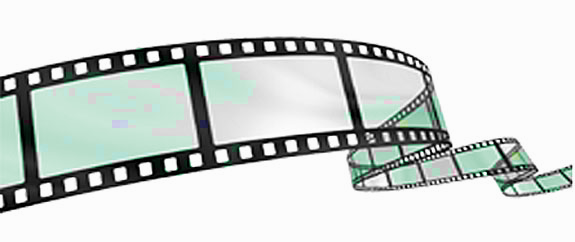 OverviewMedia Studies at Cardinal Newman is a contemporary and dynamic subject that offers students the opportunity to study an intellectually stimulating and contextually relevant range of exciting products. As well as engaging with a plethora of rich and stimulating texts, students will be expected to apply their understanding to a creative practical piece of their own design. If you are the sort of student who enjoys debating current issues such as the representation of Brexit in national newspapers; who likes analysing meaning in historical and contemporary texts such as women in Vogue in 1969 compared to today; and who wants to produce their own media text, then Media Studies is the choice for you! 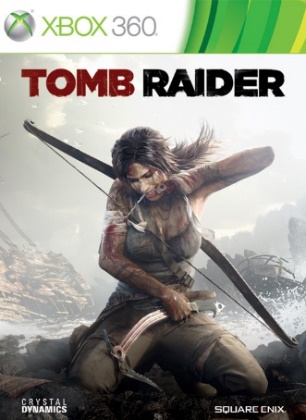 What will the course involve?In year 9 you will be introduced to the main concepts that underpin the subject and also the opportunity to create different media products such as a website, adverts and film marketing, magazines and a music video. You will learn how to use Wix, Photoshop Elements and Premier Pro Elements.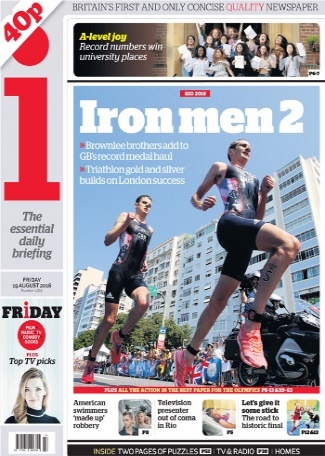 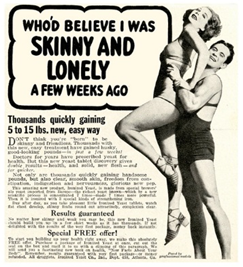 In Year 9 students will start to explore elements of Exploring the Media In Year 9 students will start to explore elements of Understanding Media Forms and ProductsIn Year 9 students will produce 5 different media productsMedia Production  Products that we shall study in Year 9 may include any of the following:GQ MagazineVogue MagazineAdvertising campaigns from 1960’s and 2010’sFilm marketing campaigns such as Black PantherProducts that we shall study in Year 9 may include any of the following:Little Mix ‘Shout out to my Ex’Ed Sheeran ‘Shape of you’ Justin Bieber ‘Intentions’Students will be given the opportunity to explore their creative ideas linked to brief. The briefs for Year 9 are as follows:Advertising: create a music video to promote a new bandMagazines: create a print or online-based magazine.Websites: Create your own website for a new film.